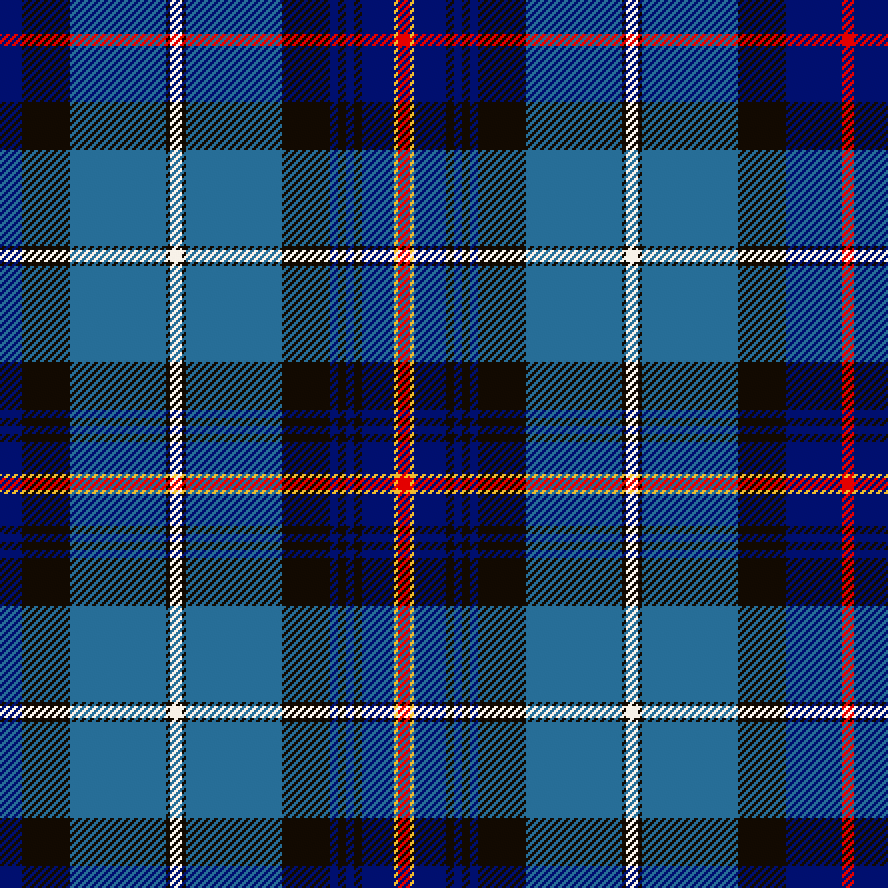 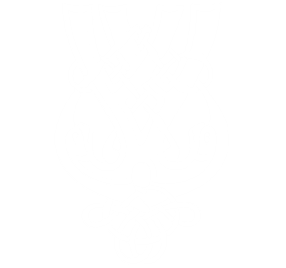 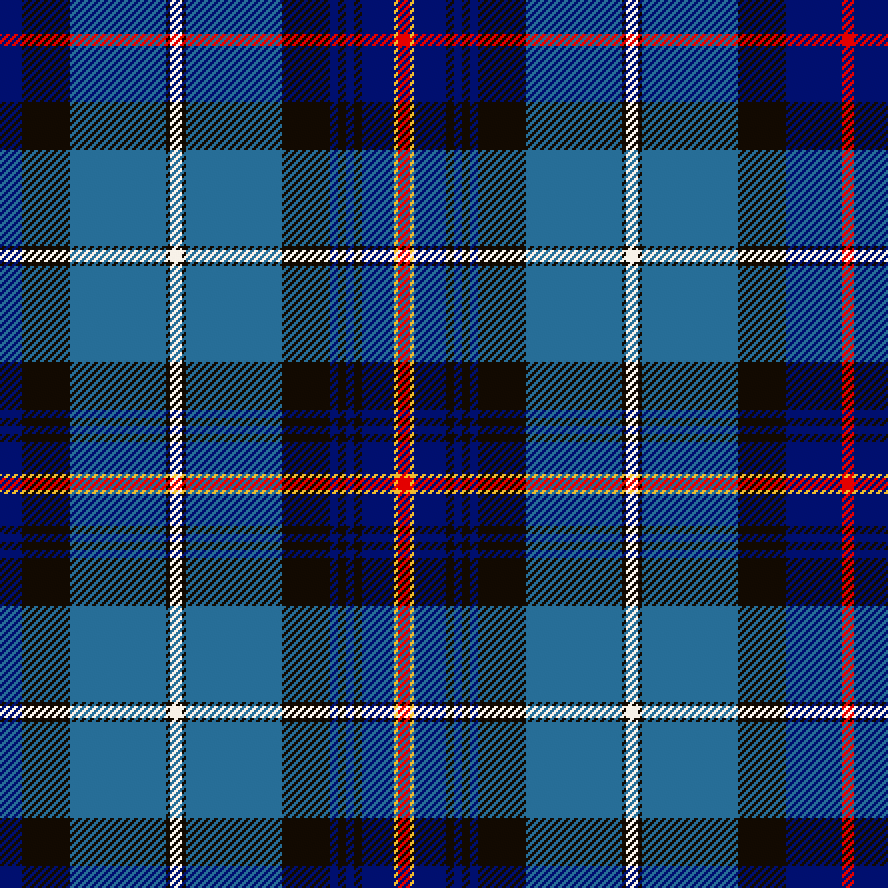 31st December 2021, 8pmKnox Church Hall, High Street, Lower HuttRSCDS $18 / Non RSCDS $20 / Juniors & Spectators $10 / Family $50 
Plus a small disposable plate of cold finger food (no heating available)	Music by Aileen Logie & her BandDue to Covid-19 and to avoid queues on the night, pre-registration and payment is requested.  Register online – click here.  Details of how to pay are on the registration form.The pre-Hogmanay class at Epuni Hall on the 27th December (between 7:30-9:00) will only run if there at 24 attendees or morePROGRAMME Easy Peasy Rights & Lefts    JHooper’s Jig    JThe Captain’s House    RThe Pawling Porch    RThe Byron Strathspey    SThe Water of Leith    S  *Ecclefechan Feline    JViolynne    RTrip to Timber Ridge    RThe Aviator    J  *Fair Donald    SThe Shores of Solway    SThe Amateur Epidemiologist    R  *Orpington Caledonians    R  Yan Tan Tethera    JThe Flower of Glasgow    S  *CEREMONYScott Meikle    RCEREMONYSt Bernard’s Waltz    WEightsome/Thirtytwosome Reel   R *SUPPERCulla Bay    S  *SUPPERDe’il Amang the Tailors    RSome dances will be walked.  *Dances are more challenging Some dances will be walked.  *Dances are more challenging 